Za čas od 14.4. 2020 do 17.4. 2020 – delo na daljavo 6. b in c         Tema  LIST pri rastliniPreberi  ZGRADBO IN DELOVANJE RASTLIN – LIST v SDZ na strani 125, 126, 127  in odgovori na naslednja vprašanja. ( Odgovore piši v zvezek NAR tako, da prepišeš (narišeš) najprej vprašanje in potem nanj odgovoriš oziroma nalogo rešiš po navodilih. )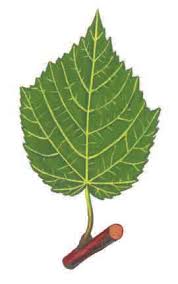 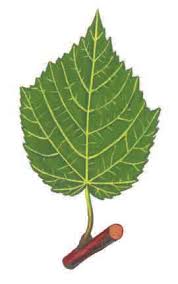 Iz katerih delov (poimenuj) je zgrajen list (označi)? Naštej vrste listnih ploskev!Naštej 3 pomembne naloge lista pri rastlini!Označi sestavne dele notranje zgradbe lista: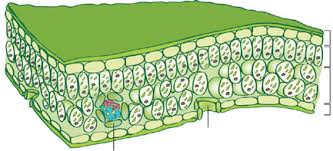 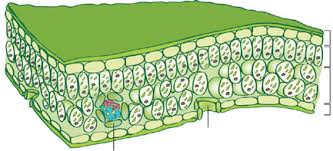 Zakaj nekaterim listom pravimo preobraženi listi in kateri so to?Kakšne liste imata čebula in natresk? Nariši list rastline – lončnice, ki jo imate doma in napiši ime rastline.Kakšna je razlika med listoma teh dveh rastlin? Katera rastlina je enokaličnica?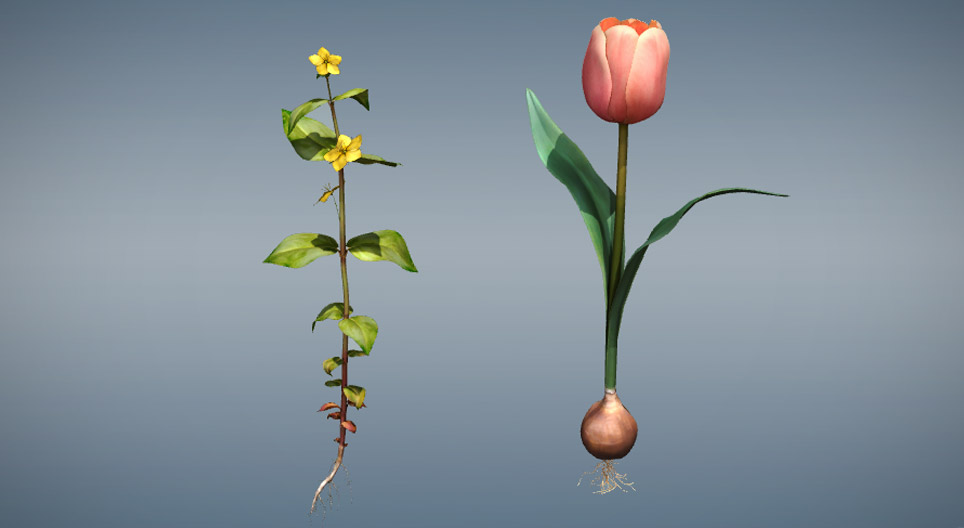 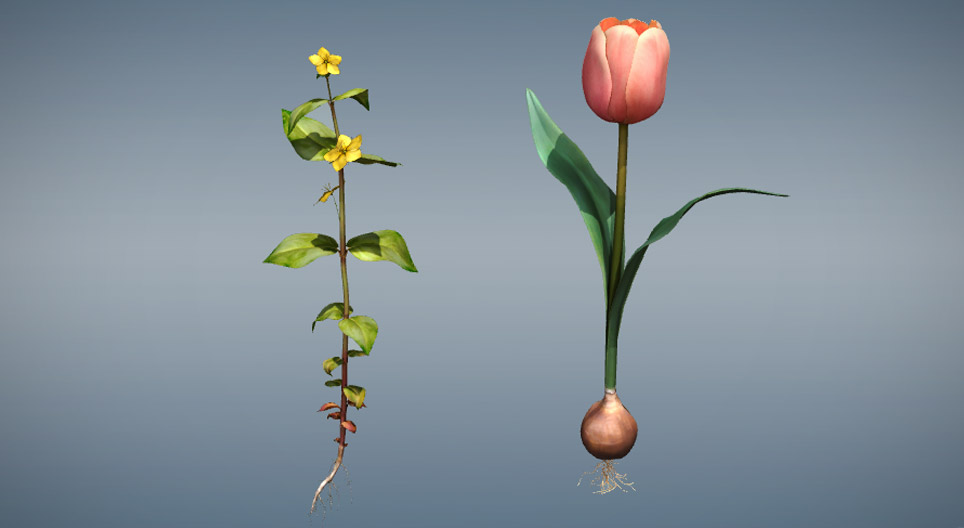 